УЧЕБНЫЙ ПЛАНГосударственного автономного профессионального образовательного учрежденияКалужской области «Людиновский индустриальный техникум»по программе подготовки квалифицированных рабочих, служащих по профессии08.01.25 Мастер отделочных строительных и декоративных работПриложение 1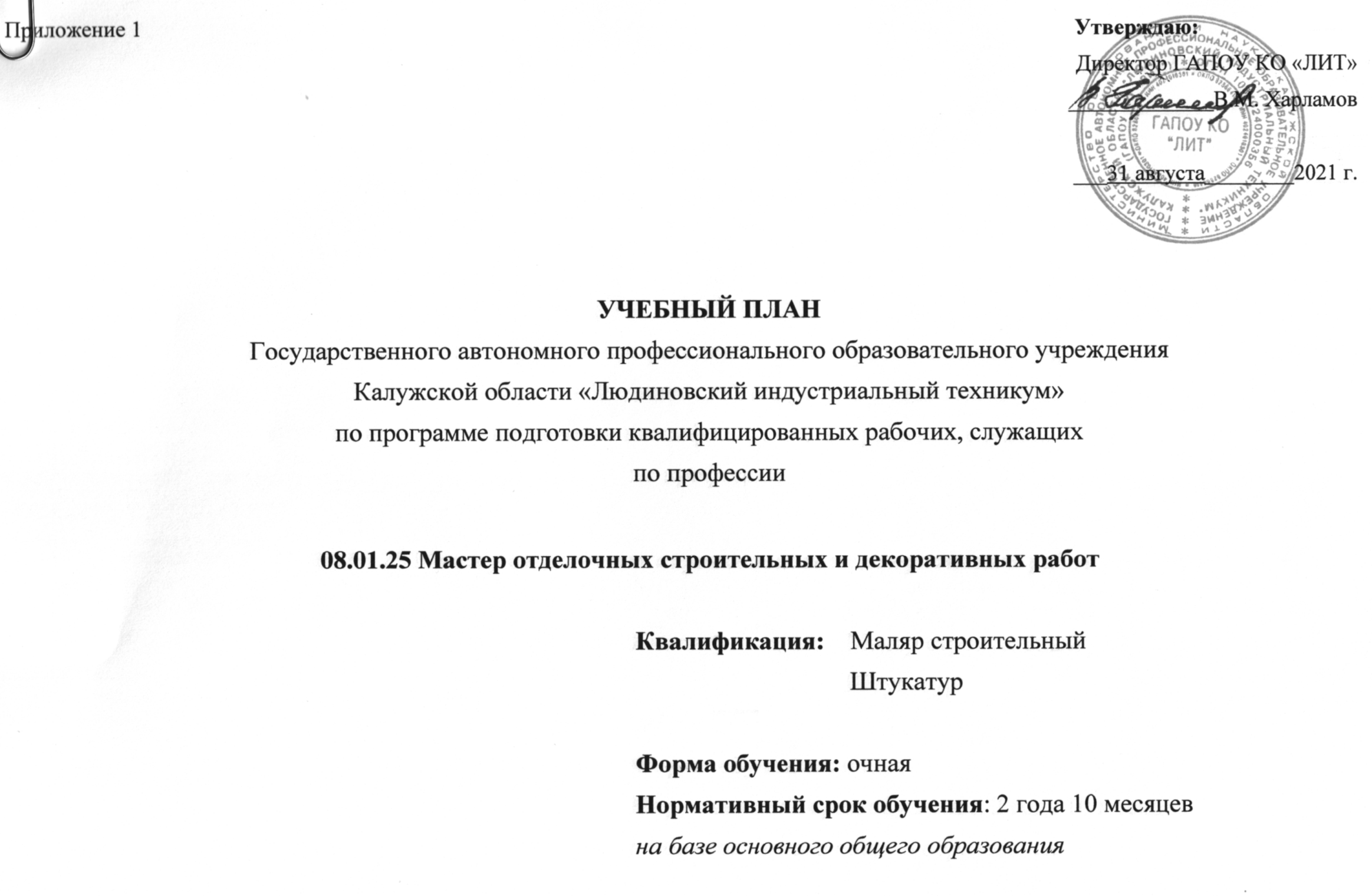                                         Утверждаю:Директор ГАПОУ КО «ЛИТ»_____________В.М. Харламов___31 августа________2021 г.Квалификация:    Маляр строительный                                 Штукатур	Форма обучения: очнаяНормативный срок обучения: 2 года 10 месяцевна базе основного общего образованияиндексНаименование учебных циклов, дисциплин, профессиональных модулей, МДК, практикФормы промежуточной аттестацииФормы промежуточной аттестацииФормы промежуточной аттестацииФормы промежуточной аттестацииФормы промежуточной аттестацииФормы промежуточной аттестацииОбъем образовательной программы (академических часов)Объем образовательной программы (академических часов)Объем образовательной программы (академических часов)Объем образовательной программы (академических часов)Объем образовательной программы (академических часов)Объем образовательной программы (академических часов)Объем образовательной программы (академических часов)Объем образовательной программы (академических часов)Распределение  нагрузки по курсам и семестрам (час. в семестр)Распределение  нагрузки по курсам и семестрам (час. в семестр)Распределение  нагрузки по курсам и семестрам (час. в семестр)Распределение  нагрузки по курсам и семестрам (час. в семестр)Распределение  нагрузки по курсам и семестрам (час. в семестр)Распределение  нагрузки по курсам и семестрам (час. в семестр)Распределение  нагрузки по курсам и семестрам (час. в семестр)Распределение  нагрузки по курсам и семестрам (час. в семестр)Распределение  нагрузки по курсам и семестрам (час. в семестр)Распределение  нагрузки по курсам и семестрам (час. в семестр)Распределение  нагрузки по курсам и семестрам (час. в семестр)Распределение  нагрузки по курсам и семестрам (час. в семестр)индексНаименование учебных циклов, дисциплин, профессиональных модулей, МДК, практикФормы промежуточной аттестацииФормы промежуточной аттестацииФормы промежуточной аттестацииФормы промежуточной аттестацииФормы промежуточной аттестацииФормы промежуточной аттестацииВСЕГОСамостоятельная работаНагрузка во взаимодействии с преподавателемНагрузка во взаимодействии с преподавателемНагрузка во взаимодействии с преподавателемНагрузка во взаимодействии с преподавателемНагрузка во взаимодействии с преподавателемНагрузка во взаимодействии с преподавателемI курсI курсI курсI курсII курсII курсII курсII курсIII курсIII курсIII курсIII курсиндексНаименование учебных циклов, дисциплин, профессиональных модулей, МДК, практикЗкзамены и зачетыЗкзамены и зачетыЗкзамены и зачетыЗкзамены и зачетыЗкзамены и зачетыЗкзамены и зачетыВСЕГОСамостоятельная работаНагрузка во взаимодействии с преподавателемНагрузка во взаимодействии с преподавателемНагрузка во взаимодействии с преподавателемНагрузка во взаимодействии с преподавателемНагрузка во взаимодействии с преподавателемНагрузка во взаимодействии с преподавателем1 сем1 сем2 сем2 сем3 сем3 сем4 сем4 сем5 сем5 сем6 сем6 семиндексНаименование учебных циклов, дисциплин, профессиональных модулей, МДК, практикЗкзамены и зачетыЗкзамены и зачетыЗкзамены и зачетыЗкзамены и зачетыЗкзамены и зачетыЗкзамены и зачетыВСЕГОСамостоятельная работавсего во взаимодействии с преподавателемпо учебным дисциплинам и МДКпо учебным дисциплинам и МДКПрактикиПромежуточная аттестацияПромежуточная аттестация17нед (15т/п+2УП)17нед (15т/п+2УП)23нед (22т/п+1п/а)23нед (22т/п+1п/а)17нед (16т/п+1п/а)17нед (16т/п+1п/а)23нед (22т/п+1п/а)23нед (22т/п+1п/а)17нед (16т/п+1п/а)17нед (16т/п+1п/а)24нед (1п/а+2ГИА+21ПП)24нед (1п/а+2ГИА+21ПП)индексНаименование учебных циклов, дисциплин, профессиональных модулей, МДК, практик1 сем2 сем3 сем4 сем5 сем6 семВСЕГОСамостоятельная работавсего во взаимодействии с преподавателемТеоретическое обучениеЛабораторные и практические занятияПрактикиКонсультацияЭкзаменыво взаим УЗСРво взаим УЗСРво взаим УЗСРво взаим УЗСРво взаим УЗСРво взаим УЗСР123456789101112131415161718ОО.00Общеобразовательный цикл0З/14ДЗ/3Э0З/14ДЗ/3Э0З/14ДЗ/3Э0З/14ДЗ/3Э0З/14ДЗ/3Э0З/14ДЗ/3Э207220205220124000040458637853315100ОУП.00Обязательные учебные предметы0З/14ДЗ/3Э0З/14ДЗ/3Э0З/14ДЗ/3Э0З/14ДЗ/3Э0З/14ДЗ/3Э0З/14ДЗ/3Э16452016251585400003175223423667800ОУП.01Русский язык Э116011611634213229ОУП.02ЛитератураДЗ164016416434633235ОУП.03Иностранный языкДЗ168016816834423260ОУП.04МатематикаДЗЭ285028528560846477ОУП.05ИсторияДЗ166016616634633237ОУП.06Физическая культураДЗ225022522551634863ОУП.07Основы безопасности жизнедеятельностиДЗ72072723438ОУП.08АстрономияДЗ360363636Индивидуальный проект2000ОУП.09ИнформатикаДЗ10701076740463229ОУП.10Физика ДЗЭ20802082083610270ОУП.11Родная литератураДЗ780787878ОУП.дДополнительные учебные предметы4274274278764361677300ОУП.12Введение в специальность 4274274278764361677300ОП.00Общепрофессиональный учебный цикл0З/4ДЗ/2Э0З/4ДЗ/2Э0З/4ДЗ/2Э0З/4ДЗ/2Э0З/4ДЗ/2Э0З/4ДЗ/2Э4083237619817800034034129485621581000ОП.01Основы строительного черченияДЗ60456243234422ОП.02Основы технологии отделочных строительных работЭ644604614604ОП.03Иностранный язык в профессиональной деятельностиДЗ68662260626ОП.04Безопасность жизнедеятельностиДЗ362341024342ОП.05Физическая культура32230030302ОП.06Основы материаловеденияЭ8012685612343412ОП.07Охрана трудаДЗ32230246302АДД.00Адаптационные дисциплины360363636П.00Профессиональный цикл0З/4ДЗ/2Э+2Эм0З/4ДЗ/2Э+2Эм0З/4ДЗ/2Э+2Эм0З/4ДЗ/2Э+2Эм0З/4ДЗ/2Э+2Эм0З/4ДЗ/2Э+2Эм1680403441881561296001686178189602231421927560ПМ.00Профессиональные модули0З/4ДЗ/2Э+2Эм0З/4ДЗ/2Э+2Эм0З/4ДЗ/2Э+2Эм0З/4ДЗ/2Э+2Эм0З/4ДЗ/2Э+2Эм0З/4ДЗ/2Э+2Эм1680403441881561296001686178189602231421927560ПМ.01Выполнение штукатурных и декоративных работ0З/2ДЗ/1Э0З/2ДЗ/1Э0З/2ДЗ/1Э0З/2ДЗ/1Э0З/2ДЗ/1Э0З/2ДЗ/1Э73216152965656400000000851416324680МДК 01.01Технология штукатурных и декоративных работЭЭм1681615296568514672УП.01Учебная практикаДЗ204020496108ПП.01Производственная практикаДЗ3600360360ПМ.03Выполнение малярных и декоративно-художественных работ0З/2ДЗ/1Э0З/2ДЗ/1Э0З/2ДЗ/1Э0З/2ДЗ/1Э0З/2ДЗ/1Э0З/2ДЗ/1Э94824192921007320016861781896013805602880МДК 03.01Технология малярных и декоративно-художественных работЭЭм2162419292100966401856УП.03Учебная практикаДЗ30603067213896ПП.03Производственная практикаДЗ4260426138288Всего416092277223983741296606679830568881216528127560Промежуточная аттестация0003636363636ГИАГосударственная итоговая аттестация (в виде демонстрационного экзамена)7272Самостоятельная работа20630816120Всего0З/22ДЗ/7Э0З/22ДЗ/7Э0З/22ДЗ/7Э0З/22ДЗ/7Э0З/22ДЗ/7Э0З/22ДЗ/7Э44289227722398374129600606683430604884816564128640Общее количество консультаций на группу              Общее количество консультаций на группу              Общее количество консультаций на группу              Общее количество консультаций на группу              Общее количество консультаций на группу              Общее количество консультаций на группу              Общее количество консультаций на группу              Общее количество консультаций на группу              Общее количество консультаций на группу              Общее количество консультаций на группу              всего дисциплина и МДКдисциплина и МДКдисциплина и МДКдисциплина и МДКдисциплина и МДК5346660304728674164321200Общее количество консультаций на группу              Общее количество консультаций на группу              Общее количество консультаций на группу              Общее количество консультаций на группу              Общее количество консультаций на группу              Общее количество консультаций на группу              Общее количество консультаций на группу              Общее количество консультаций на группу              Общее количество консультаций на группу              Общее количество консультаций на группу              всего учебной практикиучебной практикиучебной практикиучебной практикиучебной практики7201380960009601080ГИА.00 Государственная итоговая аттестацияГИА.00 Государственная итоговая аттестацияГИА.00 Государственная итоговая аттестацияГИА.00 Государственная итоговая аттестацияГИА.00 Государственная итоговая аттестацияГИА.00 Государственная итоговая аттестацияГИА.00 Государственная итоговая аттестацияГИА.00 Государственная итоговая аттестацияГИА.00 Государственная итоговая аттестацияГИА.00 Государственная итоговая аттестациявсего производственной практикипроизводственной практикипроизводственной практикипроизводственной практикипроизводственной практики0000001380006480Выпускная квалификационная работа  в виде демонстрационного экзачена с 15 июня по 28 июня - 2 неделиВыпускная квалификационная работа  в виде демонстрационного экзачена с 15 июня по 28 июня - 2 неделиВыпускная квалификационная работа  в виде демонстрационного экзачена с 15 июня по 28 июня - 2 неделиВыпускная квалификационная работа  в виде демонстрационного экзачена с 15 июня по 28 июня - 2 неделиВыпускная квалификационная работа  в виде демонстрационного экзачена с 15 июня по 28 июня - 2 неделиВыпускная квалификационная работа  в виде демонстрационного экзачена с 15 июня по 28 июня - 2 неделиВыпускная квалификационная работа  в виде демонстрационного экзачена с 15 июня по 28 июня - 2 неделиВыпускная квалификационная работа  в виде демонстрационного экзачена с 15 июня по 28 июня - 2 неделиВыпускная квалификационная работа  в виде демонстрационного экзачена с 15 июня по 28 июня - 2 неделиВыпускная квалификационная работа  в виде демонстрационного экзачена с 15 июня по 28 июня - 2 неделивсего экзаменовэкзаменовэкзаменовэкзаменовэкзаменов22212